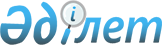 О внесении изменений в приказ Министра национальной экономики Республики Казахстан от 16 января 2015 года № 17 "Об утверждении Правил передачи государственного имущества в доверительное управление"Приказ Министра национальной экономики Республики Казахстан от 9 августа 2018 года № 9. Зарегистрирован в Министерстве юстиции Республики Казахстан 11 сентября 2018 года № 17359
      ПРИКАЗЫВАЮ:
      1. Внести в приказ Министра национальной экономики Республики Казахстан от 16 января 2015 года № 17 "Об утверждении Правил передачи государственного имущества в доверительное управление" (зарегистрирован в Реестре государственной регистрации нормативных правовых актов № 10111, опубликован 27 января 2015 года в информационно-правовой системе "Әділет") следующие изменения:
      преамбулу изложить в следующей редакции:
      "В соответствии с пунктом 3 статьи 75 Закона Республики Казахстан от 1 марта 2011 года "О государственном имуществе" ПРИКАЗЫВАЮ:";
      в Правилах передачи государственного имущества в доверительное управление, утвержденных указанным приказом:
      подпункт 7) пункта 5 изложить в следующей редакции:
      "7) передачи голосующих акций (долей участия в уставном капитале) юридических лиц автономным организациям образования, Национальной палате предпринимателей Республики Казахстан и юридическим лицам, входящим в ее систему, Всемирной Ассоциации казахов;".
      2. Департаменту политики управления государственными активами Министерства национальной экономики Республики Казахстан в установленном законодательством порядке обеспечить:
      1) государственную регистрацию настоящего приказа в Министерстве юстиции Республики Казахстан;
      2) в течение десяти календарных дней со дня государственной регистрации настоящего приказа его направление на казахском и русском языках в Республиканское государственное предприятие на праве хозяйственного ведения "Республиканский центр правовой информации" для официального опубликования и включения в Эталонный контрольный банк нормативных правовых актов Республики Казахстан;
      3) размещение настоящего приказа на интернет-ресурсе Министерства национальной экономики Республики Казахстан;
      4) в течение десяти рабочих дней после государственной регистрации настоящего приказа в Министерстве юстиции Республики Казахстан представление в Юридический департамент Министерства национальной экономики Республики Казахстан сведений об исполнении мероприятий, предусмотренных подпунктами 1), 2) и 3) настоящего пункта.
      3. Контроль за исполнением настоящего приказа возложить на курирующего вице-министра национальной экономики Республики Казахстан.
      4. Настоящий приказ вводится в действие по истечении десяти календарных дней после дня его первого официального опубликования.
      "СОГЛАСОВАН"
Исполняющий обязанности
Министра финансов
Республики Казахстан
Б. Шолпанкулов
30 июля 2018 года
      "СОГЛАСОВАН"
Министр культуры и спорта
Республики Казахстан
А. Мухамедиулы
7 августа 2018 года
					© 2012. РГП на ПХВ «Институт законодательства и правовой информации Республики Казахстан» Министерства юстиции Республики Казахстан
				
      Министр
национальной экономики
Республики Казахстан 

Т. Сулейменов
